Fleetwood Town Council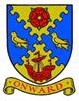 Onward to a Better FutureMembers of the Festive Lights Committee are required to attend the Committee Meeting to be held onMonday 17 July 2023 at 7.00pm at North Euston – Residents LoungeIrene Tonge (Clerk and RFO) – Signature:   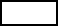 AGENDAThe press and public are welcome to attend all committee meetings of Fleetwood Town Council.APPENDIX A – STANDING GUIDANCE FOR FESTIVE LIGHTS COMMITTEE BUSINESS.1.	All decisions resulting in actions to be taken by council staff or individual members to be made from an agenda item, approved by majority vote, and brought in suitable time to carry out the committee’s request.2.	Action points may be given to office staff directly. Any actions for other individuals who are not committee members should be taken by a member to approach that person, i.e.: "The chairman to ask Cllr XX to assist with seeking volunteer stewards for event XX"3.	Any financial or legal issues to be discussed and agreed on in an open and publicly accessible meeting of the committee. Decisions on these matters cannot be made by e-mail or in private meetings. Any issues or uncertainties should be referred to the clerk for advice.4.	All proposals involving a cost of over £300 normally require at least 3 quotes to be obtained, and sufficient time must be allowed for staff to obtain these quotes for committee to consider. There are exceptions to this under the council’s financial rules: existing suppliers of advertising items, banner design and printing, electricians’ services etc. This list is not exhaustive, so for all proposals involving a cost, committee members should discuss with the clerk who will be happy to provide advice on the way forward.1744Opening of the meeting. Chairman1745To receive apologies for absence.1746To record Disclosable Pecuniary Interests from members (including their spouses, civil partners, or partners) in any item to be discussed. Committee members MUST NOT make representations or vote on the matter therein. Chairman1747To record Other (Personal or Prejudicial) Interests from members in any item to be discussed. Committee members should state if they need to bar themselves from discussion and voting on any related matters. Chairman1748To consider and approve the minutes of the Festive Lights Committee Meeting of 20 June 2023 and for the Chairman to sign them. Chairman1749The committee Chairman reminds all members to take note of the standing guidance at appendix A below. Chairman1750Accounts: ClerkTo consider and approve the emails from RR dated 11 July, to include all quotes (forwarded 12 July via email).1751Updates from Richard Ryan:Update from Richard and Clerk re default invoice regarding 2 years unmetered supply Update on power supply to light trees in the Marine Gardens Update on quotes for lighting Fisherman’s Walk trees and Pocket Park1752Updates from Angelica and Phillip re the display project and actions from minutes:Feedback from discussion with Civic SocietyMedia Coverage 1753To update the meeting re the cancellation of Race Night. CEDO/Secretary1754To update the meeting re the menu from Parkside and to give final approval for the poster; to discuss and agree distribution of posters around the town and businesses. All1755To confirm if hamper boxes for raffle prizes are required and if so, confirm sizes and numbers required. All1756AOB1757Items for next Agenda1758Date and Time of next meeting.